ЗиЛ-157К ПАК-170 с 1969 годаВойсковая передвижная автомобильная кухня, размещавшаяся в специальном изотермическом каркасном деревометаллическом кузове-фургоне на шасси ЗиЛ-157К. Выпускалась 111-м военным заводом в Брянске. Служила для приготовления горячей пищи во время движения или на стоянке в полевых условиях, обслуживая до 170 человек в день. Внешне автокухня выделялась широкой съемной дымовой трубой в передней части крыши, под которой размещался пищевой блок. В его комплект входили три котла для приготовления пищи и кипячения воды емкостью 75, 100 и 125 л, разделочные столы, шкафы, ящики, холодильник и бак на 200 л холодной воды. Горючим для котлов и кипятильников служили керосин, дизельное топливо или дрова. Для хранения жидкого топлива имелись два 24-литровых бака. Время закипания воды в котлах при использовании разных источников тепла составляло от 45 до 80 минут. Полная масса автокухни – 8790 кг.Строение кухни автомобильной ПАК-170:
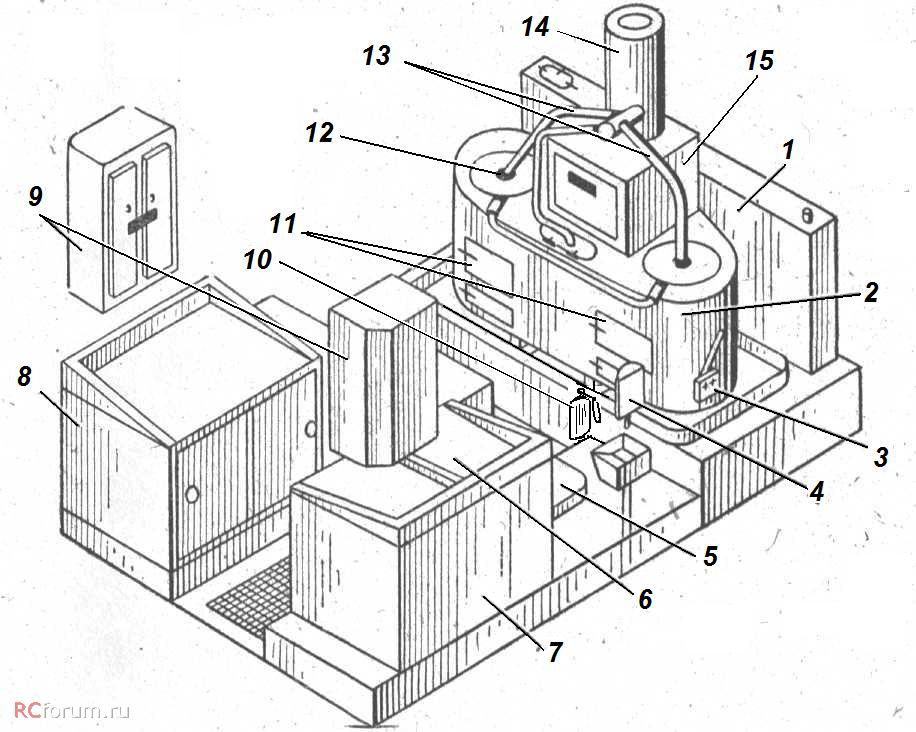 1- бак для воды; 2 - теплообменник; 3 - насос ручной для воды БКФ-2; 4 - умывальник; 5 - сиденья для повара; 6 - стол для разделки продуктов; 7- стол-шкаф для мытья посуды; 8 - стол-шкаф для обработки и хранения продуктов; 9 - настенная шкаф для кухонных принадлежностей; 10 - огнетушитель; 11 - форсунки; 12 - паровыпускной клапан; 13 - пароотвод; 14 - труба; 15 – духовка                                                       Технические характеристики:
Количество человек на довольствии - 170 чел.
Количество котлов – 3 шт.
Емкость котлов (полная/рабочая), л.:
 - для первого - 125/110
 - для второго - 75/67
 - для кипятка - 100/85
Топливный бак – 2 шт.
Емкость топливных баков - 2х24
Бак для воды -1 шт
Емкость бака для воды - 400 (200) л.
Расход горючего, кг/час: жидкого (соляра, керосин) - 7-10 твердого (дрова) - 28-32
Час закипания воды, мин.:на жидком горючем
  - в котле для первого - 45-50   - в котле для второго - 45-50  - в котле для кипятка - 45-70
 на твердом горючем
  - в котле для первого - 70-80  - в котле для второго - 70-80  - в котле для кипятка - 70-80
Полный вес - 8790 кг.ЗиЛ-157История автомобиляВнушительных размеров грузовик от завода имени Лихачева маркировался как «ЗиЛ-157». Мир увидел новинку в 1958 году на выставке автомобильной техники в Брюсселе, Франция. Первые модификации машины появились в том же году, сходя с конвейеров одноименного завода.Тогда модель использовалась как для гражданских нужд, так и для армии. Чертежи проектировались на основании уже существовавшей модели «ЗИС-151», но с существенными доработками. Именно с этой модели был взят макет кабины в последствии с усовершенствованными элементами.После четырех лет производства автомобиль улучшили и перераспределили нагрузку по осям, в итоге индекс изменился на «ЗиЛ-157К». В 1978 году конвейер грузовика перенесли на Уральский автомоторный завод, а сама модель обзавелась еще более длинным названием «ЗиЛ-157КД».В таком виде производство продолжалось до 1994 года. Авто, как никогда, было и остается актуальным для наших дорог, так как проходимость у машины с тремя осями — на высоте.С момента прекращения производства прошло уже более 20 лет, но до сих пор автомобиль несет свою нелегкую службу во многих подразделениях народного хозяйства. Любители реставрируют старые машины и находят порой самое необычное применение для этой ретро-модели.ГрузоподъемностьМаксимальная нагрузка по паспорту — 4,5 тонны;Прицеп — 2,5 тонны;Вес машины в полном снаряжении — 5 540 килограмм.Двигатель ТипДвигатель ТипЗиЛ-157Количество цилиндровКоличество цилиндров6Расположение цилиндровРасположение цилиндровРядноеСтепень сжатияСтепень сжатия6,2Порядок работы цилиндровПорядок работы цилиндров1-5-3-6-2-4Объем рабочей системыОбъем рабочей системы5,5 литраМощностьМощность104 л. с.Тип топливаТип топливаБензинРасход топлива. N литров на 100 километровРасход топлива. N литров на 100 километров~40Максимальные обороты в минутуМаксимальные обороты в минуту2 600КарбюраторКарбюраторК-88АЖТип коробки переключения передачТип коробки переключения передачМеханикаКоличество ступенейКоличество ступеней6 (5 – вперед; 1 – назад)СинхронизаторыСинхронизаторыМежду 2-3 и 4-5 ступенямиПривод карданной передачиПривод карданной передачиПневматикаПередаточные числа ступеней КПППятая0,81Передаточные числа ступеней КППЧетвертая1,00Передаточные числа ступеней КППТретья1,89Передаточные числа ступеней КППВторая3,32Передаточные числа ступеней КПППервая6,24Передаточные числа ступеней КППЗадний ход6,70Передаточные числа карданной передачиПервая2,44Передаточные числа карданной передачиВторая1,24Передаточные числа карданной передачиГлавная передача ведущих мостов6,67ДлинаДлина6 684 ммШиринаШирина2 090 ммВысотаВысота2 360 ммКлиренс передней осиКлиренс передней оси310 ммКлиренс средней и задней осиКлиренс средней и задней оси350 ммКолесная базаКолесная база4 225 ммГлубина бродаГлубина брода650 ммПоворотный радиусПоворотный радиус11,2-12 метров